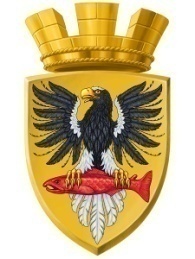 Р О С С И Й С К А Я  Ф Е Д Е Р А Ц И ЯКАМЧАТСКИЙ КРАЙП О С Т А Н О В Л Е Н И ЕАДМИНИСТРАЦИИ ЕЛИЗОВСКОГО ГОРОДСКОГО ПОСЕЛЕНИЯОт 02.08.2018 года                                                                                                                № 1075-п         г.ЕлизовоО размещении в федеральной информационной адресной системе сведений об адресах присвоенных объектам адресации – помещениям в многоквартирном жилом доме            № 44 по ул. Ленина в г. Елизово	Руководствуясь ч.3 ст.5 и ч.3 ст.9 Федерального закона от 28.12.2013        № 443-ФЗ «О федеральной информационной адресной системе и о внесении изменений в Федеральный закон «Об общих принципах организации местного самоуправления в Российской Федерации», ст. 14 Федерального закона от 06.10.2003 № 131-ФЗ «Об общих принципах организации местного самоуправления в РФ», Уставом Елизовского городского поселения, Приказом Минфина России от 05.11.2015 № 171н «Об утверждении Перечня элементов планировочной структуры, элементов улично-дорожной сети, элементов объектов адресации, типов зданий (сооружений), помещений, используемых в качестве реквизитов адреса, и Правил сокращенного наименования адресообразующих элементов», в целях актуализации информации в федеральной информационной адресной системе,ПОСТАНОВЛЯЮ:1. Разместить в федеральной информационной адресной системе сведения об адресах, присвоенных объектам адресации - помещениям в многоквартирном жилом доме № 44 по ул. Ленина в г. Елизово, ранее не размещенные в государственном адресном реестре, согласно приложению к настоящему постановлению.2. Направить данное постановление в федеральную информационную адресную систему для внесения сведений установленных данным постановлением.Управлению делами администрации Елизовского городского поселения опубликовать (обнародовать) настоящее постановление в средствах массовой информации и разместить в информационно-телекоммуникационной сети «Интернет» на официальном сайте администрации Елизовского городского поселения.Контроль за исполнением настоящего постановления возложить на руководителя Управления архитектуры и градостроительства администрации Елизовского городского поселения.ВрИО Главы администрации Елизовского городского поселения                                                    Д.Б. ЩипицынПриложение к постановлению администрации Елизовского городского поселенияОт02.08.2018 № 1075-пПриложение к постановлению администрации Елизовского городского поселенияОт02.08.2018 № 1075-пПриложение к постановлению администрации Елизовского городского поселенияОт02.08.2018 № 1075-пПриложение к постановлению администрации Елизовского городского поселенияОт02.08.2018 № 1075-пПриложение к постановлению администрации Елизовского городского поселенияОт02.08.2018 № 1075-пПриложение к постановлению администрации Елизовского городского поселенияОт02.08.2018 № 1075-пПриложение к постановлению администрации Елизовского городского поселенияОт02.08.2018 № 1075-пПриложение к постановлению администрации Елизовского городского поселенияОт02.08.2018 № 1075-п1.Помещение,Помещение,кадастровый номер   41:05:0101001:10054кадастровый номер   41:05:0101001:10054кадастровый номер   41:05:0101001:10054Россия, Камчатский край,1.Елизовский муниципальный  район, Елизовское городское поселение, Елизово г.,  Елизовский муниципальный  район, Елизовское городское поселение, Елизово г.,  Елизовский муниципальный  район, Елизовское городское поселение, Елизово г.,  Елизовский муниципальный  район, Елизовское городское поселение, Елизово г.,  Елизовский муниципальный  район, Елизовское городское поселение, Елизово г.,  Елизовский муниципальный  район, Елизовское городское поселение, Елизово г.,  1.Ленина ул.,Ленина ул.,д. 44,кв.1.кв.1.2.Помещение,Помещение,кадастровый номер   41:05:0101001:7129кадастровый номер   41:05:0101001:7129кадастровый номер   41:05:0101001:7129Россия, Камчатский край,2.Елизовский муниципальный  район, Елизовское городское поселение, Елизово г.,  Елизовский муниципальный  район, Елизовское городское поселение, Елизово г.,  Елизовский муниципальный  район, Елизовское городское поселение, Елизово г.,  Елизовский муниципальный  район, Елизовское городское поселение, Елизово г.,  Елизовский муниципальный  район, Елизовское городское поселение, Елизово г.,  Елизовский муниципальный  район, Елизовское городское поселение, Елизово г.,  2.Ленина ул.,Ленина ул.,д. 44,кв.2.кв.2.3.Помещение,Помещение,кадастровый номер   41:05:0101001:9589кадастровый номер   41:05:0101001:9589кадастровый номер   41:05:0101001:9589Россия, Камчатский край,3.Елизовский муниципальный  район, Елизовское городское поселение, Елизово г.,  Елизовский муниципальный  район, Елизовское городское поселение, Елизово г.,  Елизовский муниципальный  район, Елизовское городское поселение, Елизово г.,  Елизовский муниципальный  район, Елизовское городское поселение, Елизово г.,  Елизовский муниципальный  район, Елизовское городское поселение, Елизово г.,  Елизовский муниципальный  район, Елизовское городское поселение, Елизово г.,  3.Ленина ул.,Ленина ул.,д. 44,кв.3.кв.3.4.Помещение,Помещение,кадастровый номер   41:05:0101001:7616кадастровый номер   41:05:0101001:7616кадастровый номер   41:05:0101001:7616Россия, Камчатский край,4.Елизовский муниципальный  район, Елизовское городское поселение, Елизово г.,  Елизовский муниципальный  район, Елизовское городское поселение, Елизово г.,  Елизовский муниципальный  район, Елизовское городское поселение, Елизово г.,  Елизовский муниципальный  район, Елизовское городское поселение, Елизово г.,  Елизовский муниципальный  район, Елизовское городское поселение, Елизово г.,  Елизовский муниципальный  район, Елизовское городское поселение, Елизово г.,  4.Ленина ул.,Ленина ул.,д. 44,кв.4.кв.4.5.Помещение,Помещение,кадастровый номер   41:05:0101001:7183кадастровый номер   41:05:0101001:7183кадастровый номер   41:05:0101001:7183Россия, Камчатский край,5.Елизовский муниципальный  район, Елизовское городское поселение, Елизово г.,  Елизовский муниципальный  район, Елизовское городское поселение, Елизово г.,  Елизовский муниципальный  район, Елизовское городское поселение, Елизово г.,  Елизовский муниципальный  район, Елизовское городское поселение, Елизово г.,  Елизовский муниципальный  район, Елизовское городское поселение, Елизово г.,  Елизовский муниципальный  район, Елизовское городское поселение, Елизово г.,  5.Ленина ул.,Ленина ул.,д. 44,кв.5.кв.5.6.Помещение,Помещение,кадастровый номер   41:05:0101001:7515кадастровый номер   41:05:0101001:7515кадастровый номер   41:05:0101001:7515Россия, Камчатский край,6.Елизовский муниципальный  район, Елизовское городское поселение, Елизово г.,  Елизовский муниципальный  район, Елизовское городское поселение, Елизово г.,  Елизовский муниципальный  район, Елизовское городское поселение, Елизово г.,  Елизовский муниципальный  район, Елизовское городское поселение, Елизово г.,  Елизовский муниципальный  район, Елизовское городское поселение, Елизово г.,  Елизовский муниципальный  район, Елизовское городское поселение, Елизово г.,  6.Ленина ул.,Ленина ул.,д. 44,кв.6.кв.6.7.Помещение,Помещение,кадастровый номер   41:05:0101001:8853кадастровый номер   41:05:0101001:8853кадастровый номер   41:05:0101001:8853Россия, Камчатский край,7.Елизовский муниципальный  район, Елизовское городское поселение, Елизово г.,  Елизовский муниципальный  район, Елизовское городское поселение, Елизово г.,  Елизовский муниципальный  район, Елизовское городское поселение, Елизово г.,  Елизовский муниципальный  район, Елизовское городское поселение, Елизово г.,  Елизовский муниципальный  район, Елизовское городское поселение, Елизово г.,  Елизовский муниципальный  район, Елизовское городское поселение, Елизово г.,  7.Ленина ул.,Ленина ул.,д. 44,кв.7.кв.7.8.Помещение,Помещение,кадастровый номер   41:05:0101001:7384кадастровый номер   41:05:0101001:7384кадастровый номер   41:05:0101001:7384Россия, Камчатский край,8.Елизовский муниципальный  район, Елизовское городское поселение, Елизово г.,  Елизовский муниципальный  район, Елизовское городское поселение, Елизово г.,  Елизовский муниципальный  район, Елизовское городское поселение, Елизово г.,  Елизовский муниципальный  район, Елизовское городское поселение, Елизово г.,  Елизовский муниципальный  район, Елизовское городское поселение, Елизово г.,  Елизовский муниципальный  район, Елизовское городское поселение, Елизово г.,  8.Ленина ул.,Ленина ул.,д. 44,кв.8.кв.8.9.Помещение,Помещение,кадастровый номер   41:05:0101001:6865кадастровый номер   41:05:0101001:6865кадастровый номер   41:05:0101001:6865Россия, Камчатский край,9.Елизовский муниципальный  район, Елизовское городское поселение, Елизово г.,  Елизовский муниципальный  район, Елизовское городское поселение, Елизово г.,  Елизовский муниципальный  район, Елизовское городское поселение, Елизово г.,  Елизовский муниципальный  район, Елизовское городское поселение, Елизово г.,  Елизовский муниципальный  район, Елизовское городское поселение, Елизово г.,  Елизовский муниципальный  район, Елизовское городское поселение, Елизово г.,  9.Ленина ул.,Ленина ул.,д. 44,кв.9.кв.9.10.Помещение,Помещение,кадастровый номер   41:05:0101001:7405кадастровый номер   41:05:0101001:7405кадастровый номер   41:05:0101001:7405Россия, Камчатский край,10.Елизовский муниципальный  район, Елизовское городское поселение, Елизово г.,  Елизовский муниципальный  район, Елизовское городское поселение, Елизово г.,  Елизовский муниципальный  район, Елизовское городское поселение, Елизово г.,  Елизовский муниципальный  район, Елизовское городское поселение, Елизово г.,  Елизовский муниципальный  район, Елизовское городское поселение, Елизово г.,  Елизовский муниципальный  район, Елизовское городское поселение, Елизово г.,  10.Ленина ул.,Ленина ул.,д. 44,кв.10.кв.10.11.Помещение,Помещение,кадастровый номер   41:05:0101001:8518кадастровый номер   41:05:0101001:8518кадастровый номер   41:05:0101001:8518Россия, Камчатский край,11.Елизовский муниципальный  район, Елизовское городское поселение, Елизово г.,  Елизовский муниципальный  район, Елизовское городское поселение, Елизово г.,  Елизовский муниципальный  район, Елизовское городское поселение, Елизово г.,  Елизовский муниципальный  район, Елизовское городское поселение, Елизово г.,  Елизовский муниципальный  район, Елизовское городское поселение, Елизово г.,  Елизовский муниципальный  район, Елизовское городское поселение, Елизово г.,  11.Ленина ул.,Ленина ул.,д. 44,кв.11.кв.11.12.Помещение,Помещение,кадастровый номер   41:05:0101001:7609кадастровый номер   41:05:0101001:7609кадастровый номер   41:05:0101001:7609Россия, Камчатский край,12.Елизовский муниципальный  район, Елизовское городское поселение, Елизово г.,  Елизовский муниципальный  район, Елизовское городское поселение, Елизово г.,  Елизовский муниципальный  район, Елизовское городское поселение, Елизово г.,  Елизовский муниципальный  район, Елизовское городское поселение, Елизово г.,  Елизовский муниципальный  район, Елизовское городское поселение, Елизово г.,  Елизовский муниципальный  район, Елизовское городское поселение, Елизово г.,  12.Ленина ул.,Ленина ул.,д. 44,кв.12.кв.12.13.Помещение,Помещение,кадастровый номер   41:05:0101001:8788кадастровый номер   41:05:0101001:8788кадастровый номер   41:05:0101001:8788Россия, Камчатский край,13.Елизовский муниципальный  район, Елизовское городское поселение, Елизово г.,  Елизовский муниципальный  район, Елизовское городское поселение, Елизово г.,  Елизовский муниципальный  район, Елизовское городское поселение, Елизово г.,  Елизовский муниципальный  район, Елизовское городское поселение, Елизово г.,  Елизовский муниципальный  район, Елизовское городское поселение, Елизово г.,  Елизовский муниципальный  район, Елизовское городское поселение, Елизово г.,  13.Ленина ул.,Ленина ул.,д. 44,кв.13.кв.13.14.Помещение,Помещение,кадастровый номер   41:05:0101001:7120кадастровый номер   41:05:0101001:7120кадастровый номер   41:05:0101001:7120Россия, Камчатский край,14.Елизовский муниципальный  район, Елизовское городское поселение, Елизово г.,  Елизовский муниципальный  район, Елизовское городское поселение, Елизово г.,  Елизовский муниципальный  район, Елизовское городское поселение, Елизово г.,  Елизовский муниципальный  район, Елизовское городское поселение, Елизово г.,  Елизовский муниципальный  район, Елизовское городское поселение, Елизово г.,  Елизовский муниципальный  район, Елизовское городское поселение, Елизово г.,  14.Ленина ул.,Ленина ул.,д. 44,кв.14.кв.14.15.Помещение,Помещение,кадастровый номер   41:05:0101001:6770кадастровый номер   41:05:0101001:6770кадастровый номер   41:05:0101001:6770Россия, Камчатский край,15.Елизовский муниципальный  район, Елизовское городское поселение, Елизово г.,  Елизовский муниципальный  район, Елизовское городское поселение, Елизово г.,  Елизовский муниципальный  район, Елизовское городское поселение, Елизово г.,  Елизовский муниципальный  район, Елизовское городское поселение, Елизово г.,  Елизовский муниципальный  район, Елизовское городское поселение, Елизово г.,  Елизовский муниципальный  район, Елизовское городское поселение, Елизово г.,  15.Ленина ул.,Ленина ул.,д. 44,кв.15.кв.15.16.Помещение,Помещение,кадастровый номер   41:05:0101001:7881кадастровый номер   41:05:0101001:7881кадастровый номер   41:05:0101001:7881Россия, Камчатский край,16.Елизовский муниципальный  район, Елизовское городское поселение, Елизово г.,  Елизовский муниципальный  район, Елизовское городское поселение, Елизово г.,  Елизовский муниципальный  район, Елизовское городское поселение, Елизово г.,  Елизовский муниципальный  район, Елизовское городское поселение, Елизово г.,  Елизовский муниципальный  район, Елизовское городское поселение, Елизово г.,  Елизовский муниципальный  район, Елизовское городское поселение, Елизово г.,  16.Ленина ул.,Ленина ул.,д. 44,кв.16.кв.16.17.Помещение,Помещение,кадастровый номер   41:05:0101001:8520кадастровый номер   41:05:0101001:8520кадастровый номер   41:05:0101001:8520Россия, Камчатский край,17.Елизовский муниципальный  район, Елизовское городское поселение, Елизово г.,  Елизовский муниципальный  район, Елизовское городское поселение, Елизово г.,  Елизовский муниципальный  район, Елизовское городское поселение, Елизово г.,  Елизовский муниципальный  район, Елизовское городское поселение, Елизово г.,  Елизовский муниципальный  район, Елизовское городское поселение, Елизово г.,  Елизовский муниципальный  район, Елизовское городское поселение, Елизово г.,  17.Ленина ул.,Ленина ул.,д. 44,кв.17.кв.17.18.Помещение,Помещение,кадастровый номер   41:05:0101001:7013кадастровый номер   41:05:0101001:7013кадастровый номер   41:05:0101001:7013Россия, Камчатский край,18.Елизовский муниципальный  район, Елизовское городское поселение, Елизово г.,  Елизовский муниципальный  район, Елизовское городское поселение, Елизово г.,  Елизовский муниципальный  район, Елизовское городское поселение, Елизово г.,  Елизовский муниципальный  район, Елизовское городское поселение, Елизово г.,  Елизовский муниципальный  район, Елизовское городское поселение, Елизово г.,  Елизовский муниципальный  район, Елизовское городское поселение, Елизово г.,  18.Ленина ул.,Ленина ул.,д. 44,кв.18.кв.18.19.Помещение,Помещение,кадастровый номер   41:05:0101001:7613кадастровый номер   41:05:0101001:7613кадастровый номер   41:05:0101001:7613Россия, Камчатский край,19.Елизовский муниципальный  район, Елизовское городское поселение, Елизово г.,  Елизовский муниципальный  район, Елизовское городское поселение, Елизово г.,  Елизовский муниципальный  район, Елизовское городское поселение, Елизово г.,  Елизовский муниципальный  район, Елизовское городское поселение, Елизово г.,  Елизовский муниципальный  район, Елизовское городское поселение, Елизово г.,  Елизовский муниципальный  район, Елизовское городское поселение, Елизово г.,  19.Ленина ул.,Ленина ул.,д. 44,кв.19.кв.19.20.Помещение,Помещение,кадастровый номер   41:05:0101001:6899кадастровый номер   41:05:0101001:6899кадастровый номер   41:05:0101001:6899Россия, Камчатский край,20.Елизовский муниципальный  район, Елизовское городское поселение, Елизово г.,  Елизовский муниципальный  район, Елизовское городское поселение, Елизово г.,  Елизовский муниципальный  район, Елизовское городское поселение, Елизово г.,  Елизовский муниципальный  район, Елизовское городское поселение, Елизово г.,  Елизовский муниципальный  район, Елизовское городское поселение, Елизово г.,  Елизовский муниципальный  район, Елизовское городское поселение, Елизово г.,  20.Ленина ул.,Ленина ул.,д. 44,кв.20.кв.20.21.Помещение,Помещение,кадастровый номер   41:05:0101001:9975кадастровый номер   41:05:0101001:9975кадастровый номер   41:05:0101001:9975Россия, Камчатский край,21.Елизовский муниципальный  район, Елизовское городское поселение, Елизово г.,  Елизовский муниципальный  район, Елизовское городское поселение, Елизово г.,  Елизовский муниципальный  район, Елизовское городское поселение, Елизово г.,  Елизовский муниципальный  район, Елизовское городское поселение, Елизово г.,  Елизовский муниципальный  район, Елизовское городское поселение, Елизово г.,  Елизовский муниципальный  район, Елизовское городское поселение, Елизово г.,  21.Ленина ул.,Ленина ул.,д. 44,кв.21.кв.21.22.Помещение,Помещение,кадастровый номер   41:05:0101001:7003кадастровый номер   41:05:0101001:7003кадастровый номер   41:05:0101001:7003Россия, Камчатский край,22.Елизовский муниципальный  район, Елизовское городское поселение, Елизово г.,  Елизовский муниципальный  район, Елизовское городское поселение, Елизово г.,  Елизовский муниципальный  район, Елизовское городское поселение, Елизово г.,  Елизовский муниципальный  район, Елизовское городское поселение, Елизово г.,  Елизовский муниципальный  район, Елизовское городское поселение, Елизово г.,  Елизовский муниципальный  район, Елизовское городское поселение, Елизово г.,  22.Ленина ул.,Ленина ул.,д. 44,кв.22.кв.22.23.Помещение,Помещение,кадастровый номер   41:05:0101001:7951кадастровый номер   41:05:0101001:7951кадастровый номер   41:05:0101001:7951Россия, Камчатский край,23.Елизовский муниципальный  район, Елизовское городское поселение, Елизово г.,  Елизовский муниципальный  район, Елизовское городское поселение, Елизово г.,  Елизовский муниципальный  район, Елизовское городское поселение, Елизово г.,  Елизовский муниципальный  район, Елизовское городское поселение, Елизово г.,  Елизовский муниципальный  район, Елизовское городское поселение, Елизово г.,  Елизовский муниципальный  район, Елизовское городское поселение, Елизово г.,  23.Ленина ул.,Ленина ул.,д. 44,кв.23.кв.23.24.Помещение,Помещение,кадастровый номер   41:05:0101001:8081кадастровый номер   41:05:0101001:8081кадастровый номер   41:05:0101001:8081Россия, Камчатский край,24.Елизовский муниципальный  район, Елизовское городское поселение, Елизово г.,  Елизовский муниципальный  район, Елизовское городское поселение, Елизово г.,  Елизовский муниципальный  район, Елизовское городское поселение, Елизово г.,  Елизовский муниципальный  район, Елизовское городское поселение, Елизово г.,  Елизовский муниципальный  район, Елизовское городское поселение, Елизово г.,  Елизовский муниципальный  район, Елизовское городское поселение, Елизово г.,  24.Ленина ул.,Ленина ул.,д. 44,кв.24.кв.24.25.Помещение,Помещение,кадастровый номер   41:05:0101001:8789кадастровый номер   41:05:0101001:8789кадастровый номер   41:05:0101001:8789Россия, Камчатский край,25.Елизовский муниципальный  район, Елизовское городское поселение, Елизово г.,  Елизовский муниципальный  район, Елизовское городское поселение, Елизово г.,  Елизовский муниципальный  район, Елизовское городское поселение, Елизово г.,  Елизовский муниципальный  район, Елизовское городское поселение, Елизово г.,  Елизовский муниципальный  район, Елизовское городское поселение, Елизово г.,  Елизовский муниципальный  район, Елизовское городское поселение, Елизово г.,  25.Ленина ул.,Ленина ул.,д. 44,кв.25.кв.25.26.Помещение,Помещение,кадастровый номер   41:05:0101001:7920кадастровый номер   41:05:0101001:7920кадастровый номер   41:05:0101001:7920Россия, Камчатский край,26.Елизовский муниципальный  район, Елизовское городское поселение, Елизово г.,  Елизовский муниципальный  район, Елизовское городское поселение, Елизово г.,  Елизовский муниципальный  район, Елизовское городское поселение, Елизово г.,  Елизовский муниципальный  район, Елизовское городское поселение, Елизово г.,  Елизовский муниципальный  район, Елизовское городское поселение, Елизово г.,  Елизовский муниципальный  район, Елизовское городское поселение, Елизово г.,  26.Ленина ул.,Ленина ул.,д. 44,кв.26.кв.26.27.Помещение,Помещение,кадастровый номер   41:05:0101001:8379кадастровый номер   41:05:0101001:8379кадастровый номер   41:05:0101001:8379Россия, Камчатский край,27.Елизовский муниципальный  район, Елизовское городское поселение, Елизово г.,  Елизовский муниципальный  район, Елизовское городское поселение, Елизово г.,  Елизовский муниципальный  район, Елизовское городское поселение, Елизово г.,  Елизовский муниципальный  район, Елизовское городское поселение, Елизово г.,  Елизовский муниципальный  район, Елизовское городское поселение, Елизово г.,  Елизовский муниципальный  район, Елизовское городское поселение, Елизово г.,  27.Ленина ул.,Ленина ул.,д. 44,кв.27.кв.27.28.Помещение,Помещение,кадастровый номер   41:05:0101001:7766кадастровый номер   41:05:0101001:7766кадастровый номер   41:05:0101001:7766Россия, Камчатский край,28.Елизовский муниципальный  район, Елизовское городское поселение, Елизово г.,  Елизовский муниципальный  район, Елизовское городское поселение, Елизово г.,  Елизовский муниципальный  район, Елизовское городское поселение, Елизово г.,  Елизовский муниципальный  район, Елизовское городское поселение, Елизово г.,  Елизовский муниципальный  район, Елизовское городское поселение, Елизово г.,  Елизовский муниципальный  район, Елизовское городское поселение, Елизово г.,  28.Ленина ул.,Ленина ул.,д. 44,кв.28.кв.28.29.Помещение,Помещение,кадастровый номер   41:05:0101001:7829кадастровый номер   41:05:0101001:7829кадастровый номер   41:05:0101001:7829Россия, Камчатский край,29.Елизовский муниципальный  район, Елизовское городское поселение, Елизово г.,  Елизовский муниципальный  район, Елизовское городское поселение, Елизово г.,  Елизовский муниципальный  район, Елизовское городское поселение, Елизово г.,  Елизовский муниципальный  район, Елизовское городское поселение, Елизово г.,  Елизовский муниципальный  район, Елизовское городское поселение, Елизово г.,  Елизовский муниципальный  район, Елизовское городское поселение, Елизово г.,  29.Ленина ул.,Ленина ул.,д. 44,кв.29.кв.29.30.Помещение,Помещение,кадастровый номер   41:05:0101001:8202кадастровый номер   41:05:0101001:8202кадастровый номер   41:05:0101001:8202Россия, Камчатский край,30.Елизовский муниципальный  район, Елизовское городское поселение, Елизово г.,  Елизовский муниципальный  район, Елизовское городское поселение, Елизово г.,  Елизовский муниципальный  район, Елизовское городское поселение, Елизово г.,  Елизовский муниципальный  район, Елизовское городское поселение, Елизово г.,  Елизовский муниципальный  район, Елизовское городское поселение, Елизово г.,  Елизовский муниципальный  район, Елизовское городское поселение, Елизово г.,  30.Ленина ул.,Ленина ул.,д. 44,кв.30.кв.30.31.Помещение,Помещение,кадастровый номер   41:05:0101001:8162кадастровый номер   41:05:0101001:8162кадастровый номер   41:05:0101001:8162Россия, Камчатский край,31.Елизовский муниципальный  район, Елизовское городское поселение, Елизово г.,  Елизовский муниципальный  район, Елизовское городское поселение, Елизово г.,  Елизовский муниципальный  район, Елизовское городское поселение, Елизово г.,  Елизовский муниципальный  район, Елизовское городское поселение, Елизово г.,  Елизовский муниципальный  район, Елизовское городское поселение, Елизово г.,  Елизовский муниципальный  район, Елизовское городское поселение, Елизово г.,  31.Ленина ул.,Ленина ул.,д. 44,кв.31.кв.31.32.Помещение,Помещение,кадастровый номер   41:05:0101001:7933кадастровый номер   41:05:0101001:7933кадастровый номер   41:05:0101001:7933Россия, Камчатский край,32.Елизовский муниципальный  район, Елизовское городское поселение, Елизово г.,  Елизовский муниципальный  район, Елизовское городское поселение, Елизово г.,  Елизовский муниципальный  район, Елизовское городское поселение, Елизово г.,  Елизовский муниципальный  район, Елизовское городское поселение, Елизово г.,  Елизовский муниципальный  район, Елизовское городское поселение, Елизово г.,  Елизовский муниципальный  район, Елизовское городское поселение, Елизово г.,  32.Ленина ул.,Ленина ул.,д. 44,кв.32.кв.32.33.Помещение,Помещение,кадастровый номер   41:05:0101001:7955кадастровый номер   41:05:0101001:7955кадастровый номер   41:05:0101001:7955Россия, Камчатский край,33.Елизовский муниципальный  район, Елизовское городское поселение, Елизово г.,  Елизовский муниципальный  район, Елизовское городское поселение, Елизово г.,  Елизовский муниципальный  район, Елизовское городское поселение, Елизово г.,  Елизовский муниципальный  район, Елизовское городское поселение, Елизово г.,  Елизовский муниципальный  район, Елизовское городское поселение, Елизово г.,  Елизовский муниципальный  район, Елизовское городское поселение, Елизово г.,  33.Ленина ул.,Ленина ул.,д. 44,кв.33.кв.33.34.Помещение,Помещение,кадастровый номер   41:05:0101001:7627кадастровый номер   41:05:0101001:7627кадастровый номер   41:05:0101001:7627Россия, Камчатский край,34.Елизовский муниципальный  район, Елизовское городское поселение, Елизово г.,  Елизовский муниципальный  район, Елизовское городское поселение, Елизово г.,  Елизовский муниципальный  район, Елизовское городское поселение, Елизово г.,  Елизовский муниципальный  район, Елизовское городское поселение, Елизово г.,  Елизовский муниципальный  район, Елизовское городское поселение, Елизово г.,  Елизовский муниципальный  район, Елизовское городское поселение, Елизово г.,  34.Ленина ул.,Ленина ул.,д. 44,кв.34.кв.34.35.Помещение,Помещение,кадастровый номер   41:05:0101001:7474кадастровый номер   41:05:0101001:7474кадастровый номер   41:05:0101001:7474Россия, Камчатский край,35.Елизовский муниципальный  район, Елизовское городское поселение, Елизово г.,  Елизовский муниципальный  район, Елизовское городское поселение, Елизово г.,  Елизовский муниципальный  район, Елизовское городское поселение, Елизово г.,  Елизовский муниципальный  район, Елизовское городское поселение, Елизово г.,  Елизовский муниципальный  район, Елизовское городское поселение, Елизово г.,  Елизовский муниципальный  район, Елизовское городское поселение, Елизово г.,  35.Ленина ул.,Ленина ул.,д. 44,кв.35.кв.35.36.Помещение,Помещение,кадастровый номер   41:05:0101001:7834кадастровый номер   41:05:0101001:7834кадастровый номер   41:05:0101001:7834Россия, Камчатский край,36.Елизовский муниципальный  район, Елизовское городское поселение, Елизово г.,  Елизовский муниципальный  район, Елизовское городское поселение, Елизово г.,  Елизовский муниципальный  район, Елизовское городское поселение, Елизово г.,  Елизовский муниципальный  район, Елизовское городское поселение, Елизово г.,  Елизовский муниципальный  район, Елизовское городское поселение, Елизово г.,  Елизовский муниципальный  район, Елизовское городское поселение, Елизово г.,  36.Ленина ул.,Ленина ул.,д. 44,кв.36.кв.36.37.Помещение,Помещение,кадастровый номер   41:05:0101001:7644кадастровый номер   41:05:0101001:7644кадастровый номер   41:05:0101001:7644Россия, Камчатский край,37.Елизовский муниципальный  район, Елизовское городское поселение, Елизово г.,  Елизовский муниципальный  район, Елизовское городское поселение, Елизово г.,  Елизовский муниципальный  район, Елизовское городское поселение, Елизово г.,  Елизовский муниципальный  район, Елизовское городское поселение, Елизово г.,  Елизовский муниципальный  район, Елизовское городское поселение, Елизово г.,  Елизовский муниципальный  район, Елизовское городское поселение, Елизово г.,  37.Ленина ул.,Ленина ул.,д. 44,кв.37.кв.37.38.Помещение,Помещение,кадастровый номер   41:05:0101001:8521кадастровый номер   41:05:0101001:8521кадастровый номер   41:05:0101001:8521Россия, Камчатский край,38.Елизовский муниципальный  район, Елизовское городское поселение, Елизово г.,  Елизовский муниципальный  район, Елизовское городское поселение, Елизово г.,  Елизовский муниципальный  район, Елизовское городское поселение, Елизово г.,  Елизовский муниципальный  район, Елизовское городское поселение, Елизово г.,  Елизовский муниципальный  район, Елизовское городское поселение, Елизово г.,  Елизовский муниципальный  район, Елизовское городское поселение, Елизово г.,  38.Ленина ул.,Ленина ул.,д. 44,кв.38.кв.38.39.Помещение,Помещение,кадастровый номер   41:05:0101001:9590кадастровый номер   41:05:0101001:9590кадастровый номер   41:05:0101001:9590Россия, Камчатский край,39.Елизовский муниципальный  район, Елизовское городское поселение, Елизово г.,  Елизовский муниципальный  район, Елизовское городское поселение, Елизово г.,  Елизовский муниципальный  район, Елизовское городское поселение, Елизово г.,  Елизовский муниципальный  район, Елизовское городское поселение, Елизово г.,  Елизовский муниципальный  район, Елизовское городское поселение, Елизово г.,  Елизовский муниципальный  район, Елизовское городское поселение, Елизово г.,  39.Ленина ул.,Ленина ул.,д. 44,кв.39.кв.39.40.Помещение,Помещение,кадастровый номер   41:05:0101001:8522кадастровый номер   41:05:0101001:8522кадастровый номер   41:05:0101001:8522Россия, Камчатский край,40.Елизовский муниципальный  район, Елизовское городское поселение, Елизово г.,  Елизовский муниципальный  район, Елизовское городское поселение, Елизово г.,  Елизовский муниципальный  район, Елизовское городское поселение, Елизово г.,  Елизовский муниципальный  район, Елизовское городское поселение, Елизово г.,  Елизовский муниципальный  район, Елизовское городское поселение, Елизово г.,  Елизовский муниципальный  район, Елизовское городское поселение, Елизово г.,  40.Ленина ул.,Ленина ул.,д. 44,кв.40.кв.40.41.Помещение,Помещение,кадастровый номер   41:05:0101001:7927кадастровый номер   41:05:0101001:7927кадастровый номер   41:05:0101001:7927Россия, Камчатский край,41.Елизовский муниципальный  район, Елизовское городское поселение, Елизово г.,  Елизовский муниципальный  район, Елизовское городское поселение, Елизово г.,  Елизовский муниципальный  район, Елизовское городское поселение, Елизово г.,  Елизовский муниципальный  район, Елизовское городское поселение, Елизово г.,  Елизовский муниципальный  район, Елизовское городское поселение, Елизово г.,  Елизовский муниципальный  район, Елизовское городское поселение, Елизово г.,  41.Ленина ул.,Ленина ул.,д. 44,кв.41.кв.41.42.Помещение,Помещение,кадастровый номер   41:05:0101001:7663кадастровый номер   41:05:0101001:7663кадастровый номер   41:05:0101001:7663Россия, Камчатский край,42.Елизовский муниципальный  район, Елизовское городское поселение, Елизово г.,  Елизовский муниципальный  район, Елизовское городское поселение, Елизово г.,  Елизовский муниципальный  район, Елизовское городское поселение, Елизово г.,  Елизовский муниципальный  район, Елизовское городское поселение, Елизово г.,  Елизовский муниципальный  район, Елизовское городское поселение, Елизово г.,  Елизовский муниципальный  район, Елизовское городское поселение, Елизово г.,  42.Ленина ул.,Ленина ул.,д. 44,кв.42.кв.42.43.Помещение,Помещение,кадастровый номер   41:05:0101001:9591кадастровый номер   41:05:0101001:9591кадастровый номер   41:05:0101001:9591Россия, Камчатский край,43.Елизовский муниципальный  район, Елизовское городское поселение, Елизово г.,  Елизовский муниципальный  район, Елизовское городское поселение, Елизово г.,  Елизовский муниципальный  район, Елизовское городское поселение, Елизово г.,  Елизовский муниципальный  район, Елизовское городское поселение, Елизово г.,  Елизовский муниципальный  район, Елизовское городское поселение, Елизово г.,  Елизовский муниципальный  район, Елизовское городское поселение, Елизово г.,  43.Ленина ул.,Ленина ул.,д. 44,кв.43.кв.43.44.Помещение,Помещение,кадастровый номер   41:05:0101001:8392кадастровый номер   41:05:0101001:8392кадастровый номер   41:05:0101001:8392Россия, Камчатский край,44.Елизовский муниципальный  район, Елизовское городское поселение, Елизово г.,  Елизовский муниципальный  район, Елизовское городское поселение, Елизово г.,  Елизовский муниципальный  район, Елизовское городское поселение, Елизово г.,  Елизовский муниципальный  район, Елизовское городское поселение, Елизово г.,  Елизовский муниципальный  район, Елизовское городское поселение, Елизово г.,  Елизовский муниципальный  район, Елизовское городское поселение, Елизово г.,  44.Ленина ул.,Ленина ул.,д. 44,кв.44.кв.44.45.Помещение,Помещение,кадастровый номер   41:05:0101001:10053кадастровый номер   41:05:0101001:10053кадастровый номер   41:05:0101001:10053Россия, Камчатский край,45.Елизовский муниципальный  район, Елизовское городское поселение, Елизово г.,  Елизовский муниципальный  район, Елизовское городское поселение, Елизово г.,  Елизовский муниципальный  район, Елизовское городское поселение, Елизово г.,  Елизовский муниципальный  район, Елизовское городское поселение, Елизово г.,  Елизовский муниципальный  район, Елизовское городское поселение, Елизово г.,  Елизовский муниципальный  район, Елизовское городское поселение, Елизово г.,  45.Ленина ул.,Ленина ул.,д. 44,кв.45.кв.45.46.Помещение,Помещение,кадастровый номер   41:05:0101001:9214кадастровый номер   41:05:0101001:9214кадастровый номер   41:05:0101001:9214Россия, Камчатский край,46.Елизовский муниципальный  район, Елизовское городское поселение, Елизово г.,  Елизовский муниципальный  район, Елизовское городское поселение, Елизово г.,  Елизовский муниципальный  район, Елизовское городское поселение, Елизово г.,  Елизовский муниципальный  район, Елизовское городское поселение, Елизово г.,  Елизовский муниципальный  район, Елизовское городское поселение, Елизово г.,  Елизовский муниципальный  район, Елизовское городское поселение, Елизово г.,  46.Ленина ул.,Ленина ул.,д. 44,кв.46.кв.46.47.Помещение,Помещение,кадастровый номер   41:05:0101001:7667кадастровый номер   41:05:0101001:7667кадастровый номер   41:05:0101001:7667Россия, Камчатский край,47.Елизовский муниципальный  район, Елизовское городское поселение, Елизово г.,  Елизовский муниципальный  район, Елизовское городское поселение, Елизово г.,  Елизовский муниципальный  район, Елизовское городское поселение, Елизово г.,  Елизовский муниципальный  район, Елизовское городское поселение, Елизово г.,  Елизовский муниципальный  район, Елизовское городское поселение, Елизово г.,  Елизовский муниципальный  район, Елизовское городское поселение, Елизово г.,  47.Ленина ул.,Ленина ул.,д. 44,кв.47.кв.47.48.Помещение,Помещение,кадастровый номер   41:05:0101001:7114кадастровый номер   41:05:0101001:7114кадастровый номер   41:05:0101001:7114Россия, Камчатский край,48.Елизовский муниципальный  район, Елизовское городское поселение, Елизово г.,  Елизовский муниципальный  район, Елизовское городское поселение, Елизово г.,  Елизовский муниципальный  район, Елизовское городское поселение, Елизово г.,  Елизовский муниципальный  район, Елизовское городское поселение, Елизово г.,  Елизовский муниципальный  район, Елизовское городское поселение, Елизово г.,  Елизовский муниципальный  район, Елизовское городское поселение, Елизово г.,  48.Ленина ул.,Ленина ул.,д. 44,кв.48.кв.48.49.Помещение,Помещение,кадастровый номер   41:05:0101001:8790кадастровый номер   41:05:0101001:8790кадастровый номер   41:05:0101001:8790Россия, Камчатский край,49.Елизовский муниципальный  район, Елизовское городское поселение, Елизово г.,  Елизовский муниципальный  район, Елизовское городское поселение, Елизово г.,  Елизовский муниципальный  район, Елизовское городское поселение, Елизово г.,  Елизовский муниципальный  район, Елизовское городское поселение, Елизово г.,  Елизовский муниципальный  район, Елизовское городское поселение, Елизово г.,  Елизовский муниципальный  район, Елизовское городское поселение, Елизово г.,  49.Ленина ул.,Ленина ул.,д. 44,кв.49.кв.49.50.Помещение,Помещение,кадастровый номер   41:05:0101001:8289кадастровый номер   41:05:0101001:8289кадастровый номер   41:05:0101001:8289Россия, Камчатский край,50.Елизовский муниципальный  район, Елизовское городское поселение, Елизово г.,  Елизовский муниципальный  район, Елизовское городское поселение, Елизово г.,  Елизовский муниципальный  район, Елизовское городское поселение, Елизово г.,  Елизовский муниципальный  район, Елизовское городское поселение, Елизово г.,  Елизовский муниципальный  район, Елизовское городское поселение, Елизово г.,  Елизовский муниципальный  район, Елизовское городское поселение, Елизово г.,  50.Ленина ул.,Ленина ул.,д. 44,кв.50.кв.50.51.Помещение,Помещение,кадастровый номер   41:05:0101001:7835кадастровый номер   41:05:0101001:7835кадастровый номер   41:05:0101001:7835Россия, Камчатский край,51.Елизовский муниципальный  район, Елизовское городское поселение, Елизово г.,  Елизовский муниципальный  район, Елизовское городское поселение, Елизово г.,  Елизовский муниципальный  район, Елизовское городское поселение, Елизово г.,  Елизовский муниципальный  район, Елизовское городское поселение, Елизово г.,  Елизовский муниципальный  район, Елизовское городское поселение, Елизово г.,  Елизовский муниципальный  район, Елизовское городское поселение, Елизово г.,  51.Ленина ул.,Ленина ул.,д. 44,кв.51.кв.51.52.Помещение,Помещение,кадастровый номер   41:05:0101001:10052кадастровый номер   41:05:0101001:10052кадастровый номер   41:05:0101001:10052Россия, Камчатский край,52.Елизовский муниципальный  район, Елизовское городское поселение, Елизово г.,  Елизовский муниципальный  район, Елизовское городское поселение, Елизово г.,  Елизовский муниципальный  район, Елизовское городское поселение, Елизово г.,  Елизовский муниципальный  район, Елизовское городское поселение, Елизово г.,  Елизовский муниципальный  район, Елизовское городское поселение, Елизово г.,  Елизовский муниципальный  район, Елизовское городское поселение, Елизово г.,  52.Ленина ул.,Ленина ул.,д. 44,кв.52.кв.52.53.Помещение,Помещение,кадастровый номер   41:05:0101001:9609кадастровый номер   41:05:0101001:9609кадастровый номер   41:05:0101001:9609Россия, Камчатский край,53.Елизовский муниципальный  район, Елизовское городское поселение, Елизово г.,  Елизовский муниципальный  район, Елизовское городское поселение, Елизово г.,  Елизовский муниципальный  район, Елизовское городское поселение, Елизово г.,  Елизовский муниципальный  район, Елизовское городское поселение, Елизово г.,  Елизовский муниципальный  район, Елизовское городское поселение, Елизово г.,  Елизовский муниципальный  район, Елизовское городское поселение, Елизово г.,  53.Ленина ул.,Ленина ул.,д. 44,кв.53.кв.53.54.Помещение,Помещение,кадастровый номер   41:05:0101001:7241кадастровый номер   41:05:0101001:7241кадастровый номер   41:05:0101001:7241Россия, Камчатский край,54.Елизовский муниципальный  район, Елизовское городское поселение, Елизово г.,  Елизовский муниципальный  район, Елизовское городское поселение, Елизово г.,  Елизовский муниципальный  район, Елизовское городское поселение, Елизово г.,  Елизовский муниципальный  район, Елизовское городское поселение, Елизово г.,  Елизовский муниципальный  район, Елизовское городское поселение, Елизово г.,  Елизовский муниципальный  район, Елизовское городское поселение, Елизово г.,  54.Ленина ул.,Ленина ул.,д. 44,кв.54.кв.54.55.Помещение,Помещение,кадастровый номер   41:05:0101001:9610кадастровый номер   41:05:0101001:9610кадастровый номер   41:05:0101001:9610Россия, Камчатский край,55.Елизовский муниципальный  район, Елизовское городское поселение, Елизово г.,  Елизовский муниципальный  район, Елизовское городское поселение, Елизово г.,  Елизовский муниципальный  район, Елизовское городское поселение, Елизово г.,  Елизовский муниципальный  район, Елизовское городское поселение, Елизово г.,  Елизовский муниципальный  район, Елизовское городское поселение, Елизово г.,  Елизовский муниципальный  район, Елизовское городское поселение, Елизово г.,  55.Ленина ул.,Ленина ул.,д. 44,кв.55.кв.55.56.Помещение,Помещение,кадастровый номер   41:05:0101001:8951кадастровый номер   41:05:0101001:8951кадастровый номер   41:05:0101001:8951Россия, Камчатский край,56.Елизовский муниципальный  район, Елизовское городское поселение, Елизово г.,  Елизовский муниципальный  район, Елизовское городское поселение, Елизово г.,  Елизовский муниципальный  район, Елизовское городское поселение, Елизово г.,  Елизовский муниципальный  район, Елизовское городское поселение, Елизово г.,  Елизовский муниципальный  район, Елизовское городское поселение, Елизово г.,  Елизовский муниципальный  район, Елизовское городское поселение, Елизово г.,  56.Ленина ул.,Ленина ул.,д. 44,кв.56.кв.56.57.Помещение,Помещение,кадастровый номер   41:05:0101001:9611кадастровый номер   41:05:0101001:9611кадастровый номер   41:05:0101001:9611Россия, Камчатский край,57.Елизовский муниципальный  район, Елизовское городское поселение, Елизово г.,  Елизовский муниципальный  район, Елизовское городское поселение, Елизово г.,  Елизовский муниципальный  район, Елизовское городское поселение, Елизово г.,  Елизовский муниципальный  район, Елизовское городское поселение, Елизово г.,  Елизовский муниципальный  район, Елизовское городское поселение, Елизово г.,  Елизовский муниципальный  район, Елизовское городское поселение, Елизово г.,  57.Ленина ул.,Ленина ул.,д. 44,кв.57.кв.57.58.Помещение,Помещение,кадастровый номер   41:05:0101001:7694кадастровый номер   41:05:0101001:7694кадастровый номер   41:05:0101001:7694Россия, Камчатский край,58.Елизовский муниципальный  район, Елизовское городское поселение, Елизово г.,  Елизовский муниципальный  район, Елизовское городское поселение, Елизово г.,  Елизовский муниципальный  район, Елизовское городское поселение, Елизово г.,  Елизовский муниципальный  район, Елизовское городское поселение, Елизово г.,  Елизовский муниципальный  район, Елизовское городское поселение, Елизово г.,  Елизовский муниципальный  район, Елизовское городское поселение, Елизово г.,  58.Ленина ул.,Ленина ул.,д. 44,кв.58.кв.58.59.Помещение,Помещение,кадастровый номер   41:05:0101001:8791кадастровый номер   41:05:0101001:8791кадастровый номер   41:05:0101001:8791Россия, Камчатский край,59.Елизовский муниципальный  район, Елизовское городское поселение, Елизово г.,  Елизовский муниципальный  район, Елизовское городское поселение, Елизово г.,  Елизовский муниципальный  район, Елизовское городское поселение, Елизово г.,  Елизовский муниципальный  район, Елизовское городское поселение, Елизово г.,  Елизовский муниципальный  район, Елизовское городское поселение, Елизово г.,  Елизовский муниципальный  район, Елизовское городское поселение, Елизово г.,  59.Ленина ул.,Ленина ул.,д. 44,кв.59.кв.59.60.Помещение,Помещение,кадастровый номер   41:05:0101001:8095кадастровый номер   41:05:0101001:8095кадастровый номер   41:05:0101001:8095Россия, Камчатский край,60.Елизовский муниципальный  район, Елизовское городское поселение, Елизово г.,  Елизовский муниципальный  район, Елизовское городское поселение, Елизово г.,  Елизовский муниципальный  район, Елизовское городское поселение, Елизово г.,  Елизовский муниципальный  район, Елизовское городское поселение, Елизово г.,  Елизовский муниципальный  район, Елизовское городское поселение, Елизово г.,  Елизовский муниципальный  район, Елизовское городское поселение, Елизово г.,  60.Ленина ул.,Ленина ул.,д. 44,кв.60.кв.60.61.Помещение,Помещение,кадастровый номер   41:05:0101001:9612кадастровый номер   41:05:0101001:9612кадастровый номер   41:05:0101001:9612Россия, Камчатский край,61.Елизовский муниципальный  район, Елизовское городское поселение, Елизово г.,  Елизовский муниципальный  район, Елизовское городское поселение, Елизово г.,  Елизовский муниципальный  район, Елизовское городское поселение, Елизово г.,  Елизовский муниципальный  район, Елизовское городское поселение, Елизово г.,  Елизовский муниципальный  район, Елизовское городское поселение, Елизово г.,  Елизовский муниципальный  район, Елизовское городское поселение, Елизово г.,  61.Ленина ул.,Ленина ул.,д. 44,кв.61.кв.61.62.Помещение,Помещение,кадастровый номер   41:05:0101001:7826кадастровый номер   41:05:0101001:7826кадастровый номер   41:05:0101001:7826Россия, Камчатский край,62.Елизовский муниципальный  район, Елизовское городское поселение, Елизово г.,  Елизовский муниципальный  район, Елизовское городское поселение, Елизово г.,  Елизовский муниципальный  район, Елизовское городское поселение, Елизово г.,  Елизовский муниципальный  район, Елизовское городское поселение, Елизово г.,  Елизовский муниципальный  район, Елизовское городское поселение, Елизово г.,  Елизовский муниципальный  район, Елизовское городское поселение, Елизово г.,  62.Ленина ул.,Ленина ул.,д. 44,кв.62.кв.62.63.Помещение,Помещение,кадастровый номер   41:05:0101001:7506кадастровый номер   41:05:0101001:7506кадастровый номер   41:05:0101001:7506Россия, Камчатский край,63.Елизовский муниципальный  район, Елизовское городское поселение, Елизово г.,  Елизовский муниципальный  район, Елизовское городское поселение, Елизово г.,  Елизовский муниципальный  район, Елизовское городское поселение, Елизово г.,  Елизовский муниципальный  район, Елизовское городское поселение, Елизово г.,  Елизовский муниципальный  район, Елизовское городское поселение, Елизово г.,  Елизовский муниципальный  район, Елизовское городское поселение, Елизово г.,  63.Ленина ул.,Ленина ул.,д. 44,кв.63.кв.63.64.Помещение,Помещение,кадастровый номер   41:05:0101001:9613кадастровый номер   41:05:0101001:9613кадастровый номер   41:05:0101001:9613Россия, Камчатский край,64.Елизовский муниципальный  район, Елизовское городское поселение, Елизово г.,  Елизовский муниципальный  район, Елизовское городское поселение, Елизово г.,  Елизовский муниципальный  район, Елизовское городское поселение, Елизово г.,  Елизовский муниципальный  район, Елизовское городское поселение, Елизово г.,  Елизовский муниципальный  район, Елизовское городское поселение, Елизово г.,  Елизовский муниципальный  район, Елизовское городское поселение, Елизово г.,  64.Ленина ул.,Ленина ул.,д. 44,кв.64.кв.64.65.Помещение,Помещение,кадастровый номер   41:05:0101001:7921кадастровый номер   41:05:0101001:7921кадастровый номер   41:05:0101001:7921Россия, Камчатский край,65.Елизовский муниципальный  район, Елизовское городское поселение, Елизово г.,  Елизовский муниципальный  район, Елизовское городское поселение, Елизово г.,  Елизовский муниципальный  район, Елизовское городское поселение, Елизово г.,  Елизовский муниципальный  район, Елизовское городское поселение, Елизово г.,  Елизовский муниципальный  район, Елизовское городское поселение, Елизово г.,  Елизовский муниципальный  район, Елизовское городское поселение, Елизово г.,  65.Ленина ул.,Ленина ул.,д. 44,кв.65.кв.65.66.Помещение,Помещение,кадастровый номер   41:05:0101001:7477кадастровый номер   41:05:0101001:7477кадастровый номер   41:05:0101001:7477Россия, Камчатский край,66.Елизовский муниципальный  район, Елизовское городское поселение, Елизово г.,  Елизовский муниципальный  район, Елизовское городское поселение, Елизово г.,  Елизовский муниципальный  район, Елизовское городское поселение, Елизово г.,  Елизовский муниципальный  район, Елизовское городское поселение, Елизово г.,  Елизовский муниципальный  район, Елизовское городское поселение, Елизово г.,  Елизовский муниципальный  район, Елизовское городское поселение, Елизово г.,  66.Ленина ул.,Ленина ул.,д. 44,кв.66.кв.66.67.Помещение,Помещение,кадастровый номер   41:05:0101001:8194кадастровый номер   41:05:0101001:8194кадастровый номер   41:05:0101001:8194Россия, Камчатский край,67.Елизовский муниципальный  район, Елизовское городское поселение, Елизово г.,  Елизовский муниципальный  район, Елизовское городское поселение, Елизово г.,  Елизовский муниципальный  район, Елизовское городское поселение, Елизово г.,  Елизовский муниципальный  район, Елизовское городское поселение, Елизово г.,  Елизовский муниципальный  район, Елизовское городское поселение, Елизово г.,  Елизовский муниципальный  район, Елизовское городское поселение, Елизово г.,  67.Ленина ул.,Ленина ул.,д. 44,кв.67.кв.67.68.Помещение,Помещение,кадастровый номер   41:05:0101001:7696кадастровый номер   41:05:0101001:7696кадастровый номер   41:05:0101001:7696Россия, Камчатский край,68.Елизовский муниципальный  район, Елизовское городское поселение, Елизово г.,  Елизовский муниципальный  район, Елизовское городское поселение, Елизово г.,  Елизовский муниципальный  район, Елизовское городское поселение, Елизово г.,  Елизовский муниципальный  район, Елизовское городское поселение, Елизово г.,  Елизовский муниципальный  район, Елизовское городское поселение, Елизово г.,  Елизовский муниципальный  район, Елизовское городское поселение, Елизово г.,  68.Ленина ул.,Ленина ул.,д. 44,кв.68.кв.68.69.Помещение,Помещение,кадастровый номер   41:05:0101001:9995кадастровый номер   41:05:0101001:9995кадастровый номер   41:05:0101001:9995Россия, Камчатский край,69.Елизовский муниципальный  район, Елизовское городское поселение, Елизово г.,  Елизовский муниципальный  район, Елизовское городское поселение, Елизово г.,  Елизовский муниципальный  район, Елизовское городское поселение, Елизово г.,  Елизовский муниципальный  район, Елизовское городское поселение, Елизово г.,  Елизовский муниципальный  район, Елизовское городское поселение, Елизово г.,  Елизовский муниципальный  район, Елизовское городское поселение, Елизово г.,  69.Ленина ул.,Ленина ул.,д. 44,кв.69.кв.69.70.Помещение,Помещение,кадастровый номер   41:05:0101001:8125кадастровый номер   41:05:0101001:8125кадастровый номер   41:05:0101001:8125Россия, Камчатский край,70.Елизовский муниципальный  район, Елизовское городское поселение, Елизово г.,  Елизовский муниципальный  район, Елизовское городское поселение, Елизово г.,  Елизовский муниципальный  район, Елизовское городское поселение, Елизово г.,  Елизовский муниципальный  район, Елизовское городское поселение, Елизово г.,  Елизовский муниципальный  район, Елизовское городское поселение, Елизово г.,  Елизовский муниципальный  район, Елизовское городское поселение, Елизово г.,  70.Ленина ул.,Ленина ул.,д. 44,кв.70.кв.70.71.Помещение,Помещение,кадастровый номер   41:05:0101001:7936кадастровый номер   41:05:0101001:7936кадастровый номер   41:05:0101001:7936Россия, Камчатский край,71.Елизовский муниципальный  район, Елизовское городское поселение, Елизово г.,  Елизовский муниципальный  район, Елизовское городское поселение, Елизово г.,  Елизовский муниципальный  район, Елизовское городское поселение, Елизово г.,  Елизовский муниципальный  район, Елизовское городское поселение, Елизово г.,  Елизовский муниципальный  район, Елизовское городское поселение, Елизово г.,  Елизовский муниципальный  район, Елизовское городское поселение, Елизово г.,  71.Ленина ул.,Ленина ул.,д. 44,кв.71.кв.71.72.Помещение,Помещение,кадастровый номер   41:05:0101001:8854кадастровый номер   41:05:0101001:8854кадастровый номер   41:05:0101001:8854Россия, Камчатский край,72.Елизовский муниципальный  район, Елизовское городское поселение, Елизово г.,  Елизовский муниципальный  район, Елизовское городское поселение, Елизово г.,  Елизовский муниципальный  район, Елизовское городское поселение, Елизово г.,  Елизовский муниципальный  район, Елизовское городское поселение, Елизово г.,  Елизовский муниципальный  район, Елизовское городское поселение, Елизово г.,  Елизовский муниципальный  район, Елизовское городское поселение, Елизово г.,  72.Ленина ул.,Ленина ул.,д. 44,кв.72.кв.72.73.Помещение,Помещение,кадастровый номер   41:05:0101001:8093кадастровый номер   41:05:0101001:8093кадастровый номер   41:05:0101001:8093Россия, Камчатский край,73.Елизовский муниципальный  район, Елизовское городское поселение, Елизово г.,  Елизовский муниципальный  район, Елизовское городское поселение, Елизово г.,  Елизовский муниципальный  район, Елизовское городское поселение, Елизово г.,  Елизовский муниципальный  район, Елизовское городское поселение, Елизово г.,  Елизовский муниципальный  район, Елизовское городское поселение, Елизово г.,  Елизовский муниципальный  район, Елизовское городское поселение, Елизово г.,  73.Ленина ул.,Ленина ул.,д. 44,кв.73.кв.73.74.Помещение,Помещение,кадастровый номер   41:05:0101001:7945кадастровый номер   41:05:0101001:7945кадастровый номер   41:05:0101001:7945Россия, Камчатский край,74.Елизовский муниципальный  район, Елизовское городское поселение, Елизово г.,  Елизовский муниципальный  район, Елизовское городское поселение, Елизово г.,  Елизовский муниципальный  район, Елизовское городское поселение, Елизово г.,  Елизовский муниципальный  район, Елизовское городское поселение, Елизово г.,  Елизовский муниципальный  район, Елизовское городское поселение, Елизово г.,  Елизовский муниципальный  район, Елизовское городское поселение, Елизово г.,  74.Ленина ул.,Ленина ул.,д. 44,кв.74.кв.74.75.Помещение,Помещение,кадастровый номер   41:05:0101001:9997кадастровый номер   41:05:0101001:9997кадастровый номер   41:05:0101001:9997Россия, Камчатский край,75.Елизовский муниципальный  район, Елизовское городское поселение, Елизово г.,  Елизовский муниципальный  район, Елизовское городское поселение, Елизово г.,  Елизовский муниципальный  район, Елизовское городское поселение, Елизово г.,  Елизовский муниципальный  район, Елизовское городское поселение, Елизово г.,  Елизовский муниципальный  район, Елизовское городское поселение, Елизово г.,  Елизовский муниципальный  район, Елизовское городское поселение, Елизово г.,  75.Ленина ул.,Ленина ул.,д. 44,кв.75.кв.75.76.Помещение,Помещение,кадастровый номер   41:05:0101001:7025кадастровый номер   41:05:0101001:7025кадастровый номер   41:05:0101001:7025Россия, Камчатский край,76.Елизовский муниципальный  район, Елизовское городское поселение, Елизово г.,  Елизовский муниципальный  район, Елизовское городское поселение, Елизово г.,  Елизовский муниципальный  район, Елизовское городское поселение, Елизово г.,  Елизовский муниципальный  район, Елизовское городское поселение, Елизово г.,  Елизовский муниципальный  район, Елизовское городское поселение, Елизово г.,  Елизовский муниципальный  район, Елизовское городское поселение, Елизово г.,  76.Ленина ул.,Ленина ул.,д. 44,кв.76.кв.76.77.Помещение,Помещение,кадастровый номер   41:05:0101001:9614кадастровый номер   41:05:0101001:9614кадастровый номер   41:05:0101001:9614Россия, Камчатский край,77.Елизовский муниципальный  район, Елизовское городское поселение, Елизово г.,  Елизовский муниципальный  район, Елизовское городское поселение, Елизово г.,  Елизовский муниципальный  район, Елизовское городское поселение, Елизово г.,  Елизовский муниципальный  район, Елизовское городское поселение, Елизово г.,  Елизовский муниципальный  район, Елизовское городское поселение, Елизово г.,  Елизовский муниципальный  район, Елизовское городское поселение, Елизово г.,  77.Ленина ул.,Ленина ул.,д. 44,кв.77.кв.77.78.Помещение,Помещение,кадастровый номер   41:05:0101001:7771кадастровый номер   41:05:0101001:7771кадастровый номер   41:05:0101001:7771Россия, Камчатский край,78.Елизовский муниципальный  район, Елизовское городское поселение, Елизово г.,  Елизовский муниципальный  район, Елизовское городское поселение, Елизово г.,  Елизовский муниципальный  район, Елизовское городское поселение, Елизово г.,  Елизовский муниципальный  район, Елизовское городское поселение, Елизово г.,  Елизовский муниципальный  район, Елизовское городское поселение, Елизово г.,  Елизовский муниципальный  район, Елизовское городское поселение, Елизово г.,  78.Ленина ул.,Ленина ул.,д. 44,кв.78.кв.78.79.Помещение,Помещение,кадастровый номер   41:05:0101001:8085кадастровый номер   41:05:0101001:8085кадастровый номер   41:05:0101001:8085Россия, Камчатский край,79.Елизовский муниципальный  район, Елизовское городское поселение, Елизово г.,  Елизовский муниципальный  район, Елизовское городское поселение, Елизово г.,  Елизовский муниципальный  район, Елизовское городское поселение, Елизово г.,  Елизовский муниципальный  район, Елизовское городское поселение, Елизово г.,  Елизовский муниципальный  район, Елизовское городское поселение, Елизово г.,  Елизовский муниципальный  район, Елизовское городское поселение, Елизово г.,  79.Ленина ул.,Ленина ул.,д. 44,кв.79.кв.79.80.Помещение,Помещение,кадастровый номер   41:05:0101001:7947кадастровый номер   41:05:0101001:7947кадастровый номер   41:05:0101001:7947Россия, Камчатский край,80.Елизовский муниципальный  район, Елизовское городское поселение, Елизово г.,  Елизовский муниципальный  район, Елизовское городское поселение, Елизово г.,  Елизовский муниципальный  район, Елизовское городское поселение, Елизово г.,  Елизовский муниципальный  район, Елизовское городское поселение, Елизово г.,  Елизовский муниципальный  район, Елизовское городское поселение, Елизово г.,  Елизовский муниципальный  район, Елизовское городское поселение, Елизово г.,  80.Ленина ул.,Ленина ул.,д. 44,кв.80.кв.80.81.Помещение,Помещение,кадастровый номер   41:05:0101001:9615кадастровый номер   41:05:0101001:9615кадастровый номер   41:05:0101001:9615Россия, Камчатский край,81.Елизовский муниципальный  район, Елизовское городское поселение, Елизово г.,  Елизовский муниципальный  район, Елизовское городское поселение, Елизово г.,  Елизовский муниципальный  район, Елизовское городское поселение, Елизово г.,  Елизовский муниципальный  район, Елизовское городское поселение, Елизово г.,  Елизовский муниципальный  район, Елизовское городское поселение, Елизово г.,  Елизовский муниципальный  район, Елизовское городское поселение, Елизово г.,  81.Ленина ул.,Ленина ул.,д. 44,кв.81.кв.81.82.Помещение,Помещение,кадастровый номер   41:05:0101001:7814кадастровый номер   41:05:0101001:7814кадастровый номер   41:05:0101001:7814Россия, Камчатский край,82.Елизовский муниципальный  район, Елизовское городское поселение, Елизово г.,  Елизовский муниципальный  район, Елизовское городское поселение, Елизово г.,  Елизовский муниципальный  район, Елизовское городское поселение, Елизово г.,  Елизовский муниципальный  район, Елизовское городское поселение, Елизово г.,  Елизовский муниципальный  район, Елизовское городское поселение, Елизово г.,  Елизовский муниципальный  район, Елизовское городское поселение, Елизово г.,  82.Ленина ул.,Ленина ул.,д. 44,кв.82.кв.82.83.Помещение,Помещение,кадастровый номер   41:05:0101001:8855кадастровый номер   41:05:0101001:8855кадастровый номер   41:05:0101001:8855Россия, Камчатский край,83.Елизовский муниципальный  район, Елизовское городское поселение, Елизово г.,  Елизовский муниципальный  район, Елизовское городское поселение, Елизово г.,  Елизовский муниципальный  район, Елизовское городское поселение, Елизово г.,  Елизовский муниципальный  район, Елизовское городское поселение, Елизово г.,  Елизовский муниципальный  район, Елизовское городское поселение, Елизово г.,  Елизовский муниципальный  район, Елизовское городское поселение, Елизово г.,  83.Ленина ул.,Ленина ул.,д. 44,кв.83.кв.83.84.Помещение,Помещение,кадастровый номер   41:05:0101001:8792кадастровый номер   41:05:0101001:8792кадастровый номер   41:05:0101001:8792Россия, Камчатский край,84.Елизовский муниципальный  район, Елизовское городское поселение, Елизово г.,  Елизовский муниципальный  район, Елизовское городское поселение, Елизово г.,  Елизовский муниципальный  район, Елизовское городское поселение, Елизово г.,  Елизовский муниципальный  район, Елизовское городское поселение, Елизово г.,  Елизовский муниципальный  район, Елизовское городское поселение, Елизово г.,  Елизовский муниципальный  район, Елизовское городское поселение, Елизово г.,  84.Ленина ул.,Ленина ул.,д. 44,кв.85.кв.85.85.Помещение,Помещение,кадастровый номер   41:05:0101001:8523кадастровый номер   41:05:0101001:8523кадастровый номер   41:05:0101001:8523Россия, Камчатский край,85.Елизовский муниципальный  район, Елизовское городское поселение, Елизово г.,  Елизовский муниципальный  район, Елизовское городское поселение, Елизово г.,  Елизовский муниципальный  район, Елизовское городское поселение, Елизово г.,  Елизовский муниципальный  район, Елизовское городское поселение, Елизово г.,  Елизовский муниципальный  район, Елизовское городское поселение, Елизово г.,  Елизовский муниципальный  район, Елизовское городское поселение, Елизово г.,  85.Ленина ул.,Ленина ул.,д. 44,кв.86.кв.86.86.Помещение,Помещение,кадастровый номер   41:05:0101001:8285кадастровый номер   41:05:0101001:8285кадастровый номер   41:05:0101001:8285Россия, Камчатский край,86.Елизовский муниципальный  район, Елизовское городское поселение, Елизово г.,  Елизовский муниципальный  район, Елизовское городское поселение, Елизово г.,  Елизовский муниципальный  район, Елизовское городское поселение, Елизово г.,  Елизовский муниципальный  район, Елизовское городское поселение, Елизово г.,  Елизовский муниципальный  район, Елизовское городское поселение, Елизово г.,  Елизовский муниципальный  район, Елизовское городское поселение, Елизово г.,  86.Ленина ул.,Ленина ул.,д. 44,кв.87.кв.87.87.Помещение,Помещение,кадастровый номер   41:05:0101001:8542кадастровый номер   41:05:0101001:8542кадастровый номер   41:05:0101001:8542Россия, Камчатский край,87.Елизовский муниципальный  район, Елизовское городское поселение, Елизово г.,  Елизовский муниципальный  район, Елизовское городское поселение, Елизово г.,  Елизовский муниципальный  район, Елизовское городское поселение, Елизово г.,  Елизовский муниципальный  район, Елизовское городское поселение, Елизово г.,  Елизовский муниципальный  район, Елизовское городское поселение, Елизово г.,  Елизовский муниципальный  район, Елизовское городское поселение, Елизово г.,  87.Ленина ул.,Ленина ул.,д. 44,кв.88.кв.88.88.Помещение,Помещение,кадастровый номер   41:05:0101001:10051кадастровый номер   41:05:0101001:10051кадастровый номер   41:05:0101001:10051Россия, Камчатский край,88.Елизовский муниципальный  район, Елизовское городское поселение, Елизово г.,  Елизовский муниципальный  район, Елизовское городское поселение, Елизово г.,  Елизовский муниципальный  район, Елизовское городское поселение, Елизово г.,  Елизовский муниципальный  район, Елизовское городское поселение, Елизово г.,  Елизовский муниципальный  район, Елизовское городское поселение, Елизово г.,  Елизовский муниципальный  район, Елизовское городское поселение, Елизово г.,  88.Ленина ул.,Ленина ул.,д. 44,кв.89.кв.89.89.Помещение,Помещение,кадастровый номер   41:05:0101001:7908кадастровый номер   41:05:0101001:7908кадастровый номер   41:05:0101001:7908Россия, Камчатский край,89.Елизовский муниципальный  район, Елизовское городское поселение, Елизово г.,  Елизовский муниципальный  район, Елизовское городское поселение, Елизово г.,  Елизовский муниципальный  район, Елизовское городское поселение, Елизово г.,  Елизовский муниципальный  район, Елизовское городское поселение, Елизово г.,  Елизовский муниципальный  район, Елизовское городское поселение, Елизово г.,  Елизовский муниципальный  район, Елизовское городское поселение, Елизово г.,  89.Ленина ул.,Ленина ул.,д. 44,кв.90.кв.90.90.Помещение,Помещение,кадастровый номер   41:05:0101001:7674кадастровый номер   41:05:0101001:7674кадастровый номер   41:05:0101001:7674Россия, Камчатский край,90.Елизовский муниципальный  район, Елизовское городское поселение, Елизово г.,  Елизовский муниципальный  район, Елизовское городское поселение, Елизово г.,  Елизовский муниципальный  район, Елизовское городское поселение, Елизово г.,  Елизовский муниципальный  район, Елизовское городское поселение, Елизово г.,  Елизовский муниципальный  район, Елизовское городское поселение, Елизово г.,  Елизовский муниципальный  район, Елизовское городское поселение, Елизово г.,  90.Ленина ул.,Ленина ул.,д. 44,кв.91.кв.91.91.Помещение,Помещение,кадастровый номер   41:05:0101001:8423кадастровый номер   41:05:0101001:8423кадастровый номер   41:05:0101001:8423Россия, Камчатский край,91.Елизовский муниципальный  район, Елизовское городское поселение, Елизово г.,  Елизовский муниципальный  район, Елизовское городское поселение, Елизово г.,  Елизовский муниципальный  район, Елизовское городское поселение, Елизово г.,  Елизовский муниципальный  район, Елизовское городское поселение, Елизово г.,  Елизовский муниципальный  район, Елизовское городское поселение, Елизово г.,  Елизовский муниципальный  район, Елизовское городское поселение, Елизово г.,  91.Ленина ул.,Ленина ул.,д. 44,кв.92.кв.92.92.Помещение,Помещение,кадастровый номер   41:05:0101001:8876кадастровый номер   41:05:0101001:8876кадастровый номер   41:05:0101001:8876Россия, Камчатский край,92.Елизовский муниципальный  район, Елизовское городское поселение, Елизово г.,  Елизовский муниципальный  район, Елизовское городское поселение, Елизово г.,  Елизовский муниципальный  район, Елизовское городское поселение, Елизово г.,  Елизовский муниципальный  район, Елизовское городское поселение, Елизово г.,  Елизовский муниципальный  район, Елизовское городское поселение, Елизово г.,  Елизовский муниципальный  район, Елизовское городское поселение, Елизово г.,  92.Ленина ул.,Ленина ул.,д. 44,кв.93.кв.93.93.Помещение,Помещение,кадастровый номер   41:05:0101001:6810кадастровый номер   41:05:0101001:6810кадастровый номер   41:05:0101001:6810Россия, Камчатский край,93.Елизовский муниципальный  район, Елизовское городское поселение, Елизово г.,  Елизовский муниципальный  район, Елизовское городское поселение, Елизово г.,  Елизовский муниципальный  район, Елизовское городское поселение, Елизово г.,  Елизовский муниципальный  район, Елизовское городское поселение, Елизово г.,  Елизовский муниципальный  район, Елизовское городское поселение, Елизово г.,  Елизовский муниципальный  район, Елизовское городское поселение, Елизово г.,  93.Ленина ул.,Ленина ул.,д. 44,кв.94.кв.94.94.Помещение,Помещение,кадастровый номер   41:05:0101001:7633кадастровый номер   41:05:0101001:7633кадастровый номер   41:05:0101001:7633Россия, Камчатский край,94.Елизовский муниципальный  район, Елизовское городское поселение, Елизово г.,  Елизовский муниципальный  район, Елизовское городское поселение, Елизово г.,  Елизовский муниципальный  район, Елизовское городское поселение, Елизово г.,  Елизовский муниципальный  район, Елизовское городское поселение, Елизово г.,  Елизовский муниципальный  район, Елизовское городское поселение, Елизово г.,  Елизовский муниципальный  район, Елизовское городское поселение, Елизово г.,  94.Ленина ул.,Ленина ул.,д. 44,кв.95.кв.95.95.Помещение,Помещение,кадастровый номер   41:05:0101001:7984кадастровый номер   41:05:0101001:7984кадастровый номер   41:05:0101001:7984Россия, Камчатский край,95.Елизовский муниципальный  район, Елизовское городское поселение, Елизово г.,  Елизовский муниципальный  район, Елизовское городское поселение, Елизово г.,  Елизовский муниципальный  район, Елизовское городское поселение, Елизово г.,  Елизовский муниципальный  район, Елизовское городское поселение, Елизово г.,  Елизовский муниципальный  район, Елизовское городское поселение, Елизово г.,  Елизовский муниципальный  район, Елизовское городское поселение, Елизово г.,  95.Ленина ул.,Ленина ул.,д. 44,кв.96.кв.96.96.Помещение,Помещение,кадастровый номер   41:05:0101001:8163кадастровый номер   41:05:0101001:8163кадастровый номер   41:05:0101001:8163Россия, Камчатский край,96.Елизовский муниципальный  район, Елизовское городское поселение, Елизово г.,  Елизовский муниципальный  район, Елизовское городское поселение, Елизово г.,  Елизовский муниципальный  район, Елизовское городское поселение, Елизово г.,  Елизовский муниципальный  район, Елизовское городское поселение, Елизово г.,  Елизовский муниципальный  район, Елизовское городское поселение, Елизово г.,  Елизовский муниципальный  район, Елизовское городское поселение, Елизово г.,  96.Ленина ул.,Ленина ул.,д. 44,кв.97.кв.97.97.Помещение,Помещение,кадастровый номер   41:05:0101001:8856кадастровый номер   41:05:0101001:8856кадастровый номер   41:05:0101001:8856Россия, Камчатский край,97.Елизовский муниципальный  район, Елизовское городское поселение, Елизово г.,  Елизовский муниципальный  район, Елизовское городское поселение, Елизово г.,  Елизовский муниципальный  район, Елизовское городское поселение, Елизово г.,  Елизовский муниципальный  район, Елизовское городское поселение, Елизово г.,  Елизовский муниципальный  район, Елизовское городское поселение, Елизово г.,  Елизовский муниципальный  район, Елизовское городское поселение, Елизово г.,  97.Ленина ул.,Ленина ул.,д. 44,кв.98.кв.98.98.Помещение,Помещение,кадастровый номер   41:05:0101001:6752кадастровый номер   41:05:0101001:6752кадастровый номер   41:05:0101001:6752Россия, Камчатский край,98.Елизовский муниципальный  район, Елизовское городское поселение, Елизово г.,  Елизовский муниципальный  район, Елизовское городское поселение, Елизово г.,  Елизовский муниципальный  район, Елизовское городское поселение, Елизово г.,  Елизовский муниципальный  район, Елизовское городское поселение, Елизово г.,  Елизовский муниципальный  район, Елизовское городское поселение, Елизово г.,  Елизовский муниципальный  район, Елизовское городское поселение, Елизово г.,  98.Ленина ул.,Ленина ул.,д. 44,кв.99.кв.99.99.Помещение,Помещение,кадастровый номер   41:05:0101001:9585кадастровый номер   41:05:0101001:9585кадастровый номер   41:05:0101001:9585Россия, Камчатский край,99.Елизовский муниципальный  район, Елизовское городское поселение, Елизово г.,  Елизовский муниципальный  район, Елизовское городское поселение, Елизово г.,  Елизовский муниципальный  район, Елизовское городское поселение, Елизово г.,  Елизовский муниципальный  район, Елизовское городское поселение, Елизово г.,  Елизовский муниципальный  район, Елизовское городское поселение, Елизово г.,  Елизовский муниципальный  район, Елизовское городское поселение, Елизово г.,  99.Ленина ул.,Ленина ул.,д. 44,кв.100.кв.100.100.Помещение,Помещение,кадастровый номер   41:05:0101001:9586кадастровый номер   41:05:0101001:9586кадастровый номер   41:05:0101001:9586Россия, Камчатский край,100.Елизовский муниципальный  район, Елизовское городское поселение, Елизово г.,  Елизовский муниципальный  район, Елизовское городское поселение, Елизово г.,  Елизовский муниципальный  район, Елизовское городское поселение, Елизово г.,  Елизовский муниципальный  район, Елизовское городское поселение, Елизово г.,  Елизовский муниципальный  район, Елизовское городское поселение, Елизово г.,  Елизовский муниципальный  район, Елизовское городское поселение, Елизово г.,  100.Ленина ул.,Ленина ул.,д. 44,кв.101.кв.101.101.Помещение,Помещение,кадастровый номер   41:05:0101001:7772кадастровый номер   41:05:0101001:7772кадастровый номер   41:05:0101001:7772Россия, Камчатский край,101.Елизовский муниципальный  район, Елизовское городское поселение, Елизово г.,  Елизовский муниципальный  район, Елизовское городское поселение, Елизово г.,  Елизовский муниципальный  район, Елизовское городское поселение, Елизово г.,  Елизовский муниципальный  район, Елизовское городское поселение, Елизово г.,  Елизовский муниципальный  район, Елизовское городское поселение, Елизово г.,  Елизовский муниципальный  район, Елизовское городское поселение, Елизово г.,  101.Ленина ул.,Ленина ул.,д. 44,кв.102.кв.102.102.Помещение,Помещение,кадастровый номер   41:05:0101001:7388кадастровый номер   41:05:0101001:7388кадастровый номер   41:05:0101001:7388Россия, Камчатский край,102.Елизовский муниципальный  район, Елизовское городское поселение, Елизово г.,  Елизовский муниципальный  район, Елизовское городское поселение, Елизово г.,  Елизовский муниципальный  район, Елизовское городское поселение, Елизово г.,  Елизовский муниципальный  район, Елизовское городское поселение, Елизово г.,  Елизовский муниципальный  район, Елизовское городское поселение, Елизово г.,  Елизовский муниципальный  район, Елизовское городское поселение, Елизово г.,  102.Ленина ул.,Ленина ул.,д. 44,кв.103.кв.103.103.Помещение,Помещение,кадастровый номер   41:05:0101001:8849кадастровый номер   41:05:0101001:8849кадастровый номер   41:05:0101001:8849Россия, Камчатский край,103.Елизовский муниципальный  район, Елизовское городское поселение, Елизово г.,  Елизовский муниципальный  район, Елизовское городское поселение, Елизово г.,  Елизовский муниципальный  район, Елизовское городское поселение, Елизово г.,  Елизовский муниципальный  район, Елизовское городское поселение, Елизово г.,  Елизовский муниципальный  район, Елизовское городское поселение, Елизово г.,  Елизовский муниципальный  район, Елизовское городское поселение, Елизово г.,  103.Ленина ул.,Ленина ул.,д. 44,кв.104.кв.104.104.Помещение,Помещение,кадастровый номер   41:05:0101001:6809кадастровый номер   41:05:0101001:6809кадастровый номер   41:05:0101001:6809Россия, Камчатский край,104.Елизовский муниципальный  район, Елизовское городское поселение, Елизово г.,  Елизовский муниципальный  район, Елизовское городское поселение, Елизово г.,  Елизовский муниципальный  район, Елизовское городское поселение, Елизово г.,  Елизовский муниципальный  район, Елизовское городское поселение, Елизово г.,  Елизовский муниципальный  район, Елизовское городское поселение, Елизово г.,  Елизовский муниципальный  район, Елизовское городское поселение, Елизово г.,  104.Ленина ул.,Ленина ул.,д. 44,кв.105.кв.105.105.Помещение,Помещение,кадастровый номер   41:05:0101001:8784кадастровый номер   41:05:0101001:8784кадастровый номер   41:05:0101001:8784Россия, Камчатский край,105.Елизовский муниципальный  район, Елизовское городское поселение, Елизово г.,  Елизовский муниципальный  район, Елизовское городское поселение, Елизово г.,  Елизовский муниципальный  район, Елизовское городское поселение, Елизово г.,  Елизовский муниципальный  район, Елизовское городское поселение, Елизово г.,  Елизовский муниципальный  район, Елизовское городское поселение, Елизово г.,  Елизовский муниципальный  район, Елизовское городское поселение, Елизово г.,  105.Ленина ул.,Ленина ул.,д. 44,кв.106.кв.106.106.Помещение,Помещение,кадастровый номер   41:05:0101001:9587кадастровый номер   41:05:0101001:9587кадастровый номер   41:05:0101001:9587Россия, Камчатский край,106.Елизовский муниципальный  район, Елизовское городское поселение, Елизово г.,  Елизовский муниципальный  район, Елизовское городское поселение, Елизово г.,  Елизовский муниципальный  район, Елизовское городское поселение, Елизово г.,  Елизовский муниципальный  район, Елизовское городское поселение, Елизово г.,  Елизовский муниципальный  район, Елизовское городское поселение, Елизово г.,  Елизовский муниципальный  район, Елизовское городское поселение, Елизово г.,  106.Ленина ул.,Ленина ул.,д. 44,кв.107.кв.107.107.Помещение,Помещение,кадастровый номер   41:05:0101001:8785кадастровый номер   41:05:0101001:8785кадастровый номер   41:05:0101001:8785Россия, Камчатский край,107.Елизовский муниципальный  район, Елизовское городское поселение, Елизово г.,  Елизовский муниципальный  район, Елизовское городское поселение, Елизово г.,  Елизовский муниципальный  район, Елизовское городское поселение, Елизово г.,  Елизовский муниципальный  район, Елизовское городское поселение, Елизово г.,  Елизовский муниципальный  район, Елизовское городское поселение, Елизово г.,  Елизовский муниципальный  район, Елизовское городское поселение, Елизово г.,  107.Ленина ул.,Ленина ул.,д. 44,кв.108.кв.108.108.Помещение,Помещение,кадастровый номер   41:05:0101001:7869кадастровый номер   41:05:0101001:7869кадастровый номер   41:05:0101001:7869Россия, Камчатский край,108.Елизовский муниципальный  район, Елизовское городское поселение, Елизово г.,  Елизовский муниципальный  район, Елизовское городское поселение, Елизово г.,  Елизовский муниципальный  район, Елизовское городское поселение, Елизово г.,  Елизовский муниципальный  район, Елизовское городское поселение, Елизово г.,  Елизовский муниципальный  район, Елизовское городское поселение, Елизово г.,  Елизовский муниципальный  район, Елизовское городское поселение, Елизово г.,  108.Ленина ул.,Ленина ул.,д. 44,кв.109.кв.109.109.Помещение,Помещение,кадастровый номер   41:05:0101001:7265кадастровый номер   41:05:0101001:7265кадастровый номер   41:05:0101001:7265Россия, Камчатский край,109.Елизовский муниципальный  район, Елизовское городское поселение, Елизово г.,  Елизовский муниципальный  район, Елизовское городское поселение, Елизово г.,  Елизовский муниципальный  район, Елизовское городское поселение, Елизово г.,  Елизовский муниципальный  район, Елизовское городское поселение, Елизово г.,  Елизовский муниципальный  район, Елизовское городское поселение, Елизово г.,  Елизовский муниципальный  район, Елизовское городское поселение, Елизово г.,  109.Ленина ул.,Ленина ул.,д. 44,кв.110.кв.110.110.Помещение,Помещение,кадастровый номер   41:05:0101001:8421кадастровый номер   41:05:0101001:8421кадастровый номер   41:05:0101001:8421Россия, Камчатский край,110.Елизовский муниципальный  район, Елизовское городское поселение, Елизово г.,  Елизовский муниципальный  район, Елизовское городское поселение, Елизово г.,  Елизовский муниципальный  район, Елизовское городское поселение, Елизово г.,  Елизовский муниципальный  район, Елизовское городское поселение, Елизово г.,  Елизовский муниципальный  район, Елизовское городское поселение, Елизово г.,  Елизовский муниципальный  район, Елизовское городское поселение, Елизово г.,  110.Ленина ул.,Ленина ул.,д. 44,кв.111.кв.111.111.Помещение,Помещение,кадастровый номер   41:05:0101001:7456кадастровый номер   41:05:0101001:7456кадастровый номер   41:05:0101001:7456Россия, Камчатский край,111.Елизовский муниципальный  район, Елизовское городское поселение, Елизово г.,  Елизовский муниципальный  район, Елизовское городское поселение, Елизово г.,  Елизовский муниципальный  район, Елизовское городское поселение, Елизово г.,  Елизовский муниципальный  район, Елизовское городское поселение, Елизово г.,  Елизовский муниципальный  район, Елизовское городское поселение, Елизово г.,  Елизовский муниципальный  район, Елизовское городское поселение, Елизово г.,  111.Ленина ул.,Ленина ул.,д. 44,кв.112.кв.112.112.Помещение,Помещение,кадастровый номер   41:05:0101001:7505кадастровый номер   41:05:0101001:7505кадастровый номер   41:05:0101001:7505Россия, Камчатский край,112.Елизовский муниципальный  район, Елизовское городское поселение, Елизово г.,  Елизовский муниципальный  район, Елизовское городское поселение, Елизово г.,  Елизовский муниципальный  район, Елизовское городское поселение, Елизово г.,  Елизовский муниципальный  район, Елизовское городское поселение, Елизово г.,  Елизовский муниципальный  район, Елизовское городское поселение, Елизово г.,  Елизовский муниципальный  район, Елизовское городское поселение, Елизово г.,  112.Ленина ул.,Ленина ул.,д. 44,кв.113.кв.113.113.Помещение,Помещение,кадастровый номер   41:05:0101001:7118кадастровый номер   41:05:0101001:7118кадастровый номер   41:05:0101001:7118Россия, Камчатский край,113.Елизовский муниципальный  район, Елизовское городское поселение, Елизово г.,  Елизовский муниципальный  район, Елизовское городское поселение, Елизово г.,  Елизовский муниципальный  район, Елизовское городское поселение, Елизово г.,  Елизовский муниципальный  район, Елизовское городское поселение, Елизово г.,  Елизовский муниципальный  район, Елизовское городское поселение, Елизово г.,  Елизовский муниципальный  район, Елизовское городское поселение, Елизово г.,  113.Ленина ул.,Ленина ул.,д. 44,кв.114.кв.114.114.Помещение,Помещение,кадастровый номер   41:05:0101001:7761кадастровый номер   41:05:0101001:7761кадастровый номер   41:05:0101001:7761Россия, Камчатский край,114.Елизовский муниципальный  район, Елизовское городское поселение, Елизово г.,  Елизовский муниципальный  район, Елизовское городское поселение, Елизово г.,  Елизовский муниципальный  район, Елизовское городское поселение, Елизово г.,  Елизовский муниципальный  район, Елизовское городское поселение, Елизово г.,  Елизовский муниципальный  район, Елизовское городское поселение, Елизово г.,  Елизовский муниципальный  район, Елизовское городское поселение, Елизово г.,  114.Ленина ул.,Ленина ул.,д. 44,кв.115.кв.115.115.Помещение,Помещение,кадастровый номер   41:05:0101001:7943кадастровый номер   41:05:0101001:7943кадастровый номер   41:05:0101001:7943Россия, Камчатский край,115.Елизовский муниципальный  район, Елизовское городское поселение, Елизово г.,  Елизовский муниципальный  район, Елизовское городское поселение, Елизово г.,  Елизовский муниципальный  район, Елизовское городское поселение, Елизово г.,  Елизовский муниципальный  район, Елизовское городское поселение, Елизово г.,  Елизовский муниципальный  район, Елизовское городское поселение, Елизово г.,  Елизовский муниципальный  район, Елизовское городское поселение, Елизово г.,  115.Ленина ул.,Ленина ул.,д. 44,кв.116.кв.116.116.Помещение,Помещение,кадастровый номер   41:05:0101001:7813кадастровый номер   41:05:0101001:7813кадастровый номер   41:05:0101001:7813Россия, Камчатский край,116.Елизовский муниципальный  район, Елизовское городское поселение, Елизово г.,  Елизовский муниципальный  район, Елизовское городское поселение, Елизово г.,  Елизовский муниципальный  район, Елизовское городское поселение, Елизово г.,  Елизовский муниципальный  район, Елизовское городское поселение, Елизово г.,  Елизовский муниципальный  район, Елизовское городское поселение, Елизово г.,  Елизовский муниципальный  район, Елизовское городское поселение, Елизово г.,  116.Ленина ул.,Ленина ул.,д. 44,кв.117.кв.117.117.Помещение,Помещение,кадастровый номер   41:05:0101001:7934кадастровый номер   41:05:0101001:7934кадастровый номер   41:05:0101001:7934Россия, Камчатский край,117.Елизовский муниципальный  район, Елизовское городское поселение, Елизово г.,  Елизовский муниципальный  район, Елизовское городское поселение, Елизово г.,  Елизовский муниципальный  район, Елизовское городское поселение, Елизово г.,  Елизовский муниципальный  район, Елизовское городское поселение, Елизово г.,  Елизовский муниципальный  район, Елизовское городское поселение, Елизово г.,  Елизовский муниципальный  район, Елизовское городское поселение, Елизово г.,  117.Ленина ул.,Ленина ул.,д. 44,кв.118.кв.118.118.Помещение,Помещение,кадастровый номер   41:05:0101001:9219кадастровый номер   41:05:0101001:9219кадастровый номер   41:05:0101001:9219Россия, Камчатский край,118.Елизовский муниципальный  район, Елизовское городское поселение, Елизово г.,  Елизовский муниципальный  район, Елизовское городское поселение, Елизово г.,  Елизовский муниципальный  район, Елизовское городское поселение, Елизово г.,  Елизовский муниципальный  район, Елизовское городское поселение, Елизово г.,  Елизовский муниципальный  район, Елизовское городское поселение, Елизово г.,  Елизовский муниципальный  район, Елизовское городское поселение, Елизово г.,  118.Ленина ул.,Ленина ул.,д. 44,кв.119.кв.119.119.Помещение,Помещение,кадастровый номер   41:05:0101001:8850кадастровый номер   41:05:0101001:8850кадастровый номер   41:05:0101001:8850Россия, Камчатский край,119.Елизовский муниципальный  район, Елизовское городское поселение, Елизово г.,  Елизовский муниципальный  район, Елизовское городское поселение, Елизово г.,  Елизовский муниципальный  район, Елизовское городское поселение, Елизово г.,  Елизовский муниципальный  район, Елизовское городское поселение, Елизово г.,  Елизовский муниципальный  район, Елизовское городское поселение, Елизово г.,  Елизовский муниципальный  район, Елизовское городское поселение, Елизово г.,  119.Ленина ул.,Ленина ул.,д. 44,кв.120.кв.120.120.Помещение,Помещение,кадастровый номер   41:05:0101001:9588кадастровый номер   41:05:0101001:9588кадастровый номер   41:05:0101001:9588Россия, Камчатский край,120.Елизовский муниципальный  район, Елизовское городское поселение, Елизово г.,  Елизовский муниципальный  район, Елизовское городское поселение, Елизово г.,  Елизовский муниципальный  район, Елизовское городское поселение, Елизово г.,  Елизовский муниципальный  район, Елизовское городское поселение, Елизово г.,  Елизовский муниципальный  район, Елизовское городское поселение, Елизово г.,  Елизовский муниципальный  район, Елизовское городское поселение, Елизово г.,  120.Ленина ул.,Ленина ул.,д. 44,кв.121.кв.121.121.Помещение,Помещение,кадастровый номер   41:05:0101001:8519кадастровый номер   41:05:0101001:8519кадастровый номер   41:05:0101001:8519Россия, Камчатский край,121.Елизовский муниципальный  район, Елизовское городское поселение, Елизово г.,  Елизовский муниципальный  район, Елизовское городское поселение, Елизово г.,  Елизовский муниципальный  район, Елизовское городское поселение, Елизово г.,  Елизовский муниципальный  район, Елизовское городское поселение, Елизово г.,  Елизовский муниципальный  район, Елизовское городское поселение, Елизово г.,  Елизовский муниципальный  район, Елизовское городское поселение, Елизово г.,  121.Ленина ул.,Ленина ул.,д. 44,кв.122.кв.122.122.Помещение,Помещение,кадастровый номер   41:05:0101001:8786кадастровый номер   41:05:0101001:8786кадастровый номер   41:05:0101001:8786Россия, Камчатский край,122.Елизовский муниципальный  район, Елизовское городское поселение, Елизово г.,  Елизовский муниципальный  район, Елизовское городское поселение, Елизово г.,  Елизовский муниципальный  район, Елизовское городское поселение, Елизово г.,  Елизовский муниципальный  район, Елизовское городское поселение, Елизово г.,  Елизовский муниципальный  район, Елизовское городское поселение, Елизово г.,  Елизовский муниципальный  район, Елизовское городское поселение, Елизово г.,  122.Ленина ул.,Ленина ул.,д. 44,кв.123.кв.123.123.Помещение,Помещение,кадастровый номер   41:05:0101001:8188кадастровый номер   41:05:0101001:8188кадастровый номер   41:05:0101001:8188Россия, Камчатский край,123.Елизовский муниципальный  район, Елизовское городское поселение, Елизово г.,  Елизовский муниципальный  район, Елизовское городское поселение, Елизово г.,  Елизовский муниципальный  район, Елизовское городское поселение, Елизово г.,  Елизовский муниципальный  район, Елизовское городское поселение, Елизово г.,  Елизовский муниципальный  район, Елизовское городское поселение, Елизово г.,  Елизовский муниципальный  район, Елизовское городское поселение, Елизово г.,  123.Ленина ул.,Ленина ул.,д. 44,кв.124.кв.124.124.Помещение,Помещение,кадастровый номер   41:05:0101001:8260кадастровый номер   41:05:0101001:8260кадастровый номер   41:05:0101001:8260Россия, Камчатский край,124.Елизовский муниципальный  район, Елизовское городское поселение, Елизово г.,  Елизовский муниципальный  район, Елизовское городское поселение, Елизово г.,  Елизовский муниципальный  район, Елизовское городское поселение, Елизово г.,  Елизовский муниципальный  район, Елизовское городское поселение, Елизово г.,  Елизовский муниципальный  район, Елизовское городское поселение, Елизово г.,  Елизовский муниципальный  район, Елизовское городское поселение, Елизово г.,  124.Ленина ул.,Ленина ул.,д. 44,кв.125.кв.125.125.Помещение,Помещение,кадастровый номер   41:05:0101001:6804кадастровый номер   41:05:0101001:6804кадастровый номер   41:05:0101001:6804Россия, Камчатский край,125.Елизовский муниципальный  район, Елизовское городское поселение, Елизово г.,  Елизовский муниципальный  район, Елизовское городское поселение, Елизово г.,  Елизовский муниципальный  район, Елизовское городское поселение, Елизово г.,  Елизовский муниципальный  район, Елизовское городское поселение, Елизово г.,  Елизовский муниципальный  район, Елизовское городское поселение, Елизово г.,  Елизовский муниципальный  район, Елизовское городское поселение, Елизово г.,  125.Ленина ул.,Ленина ул.,д. 44,кв.126.кв.126.126.Помещение,Помещение,кадастровый номер   41:05:0101001:8787кадастровый номер   41:05:0101001:8787кадастровый номер   41:05:0101001:8787Россия, Камчатский край,126.Елизовский муниципальный  район, Елизовское городское поселение, Елизово г.,  Елизовский муниципальный  район, Елизовское городское поселение, Елизово г.,  Елизовский муниципальный  район, Елизовское городское поселение, Елизово г.,  Елизовский муниципальный  район, Елизовское городское поселение, Елизово г.,  Елизовский муниципальный  район, Елизовское городское поселение, Елизово г.,  Елизовский муниципальный  район, Елизовское городское поселение, Елизово г.,  126.Ленина ул.,Ленина ул.,д. 44,кв.127.кв.127.127.Помещение,Помещение,кадастровый номер   41:05:0101001:7213кадастровый номер   41:05:0101001:7213кадастровый номер   41:05:0101001:7213Россия, Камчатский край,127.Елизовский муниципальный  район, Елизовское городское поселение, Елизово г.,  Елизовский муниципальный  район, Елизовское городское поселение, Елизово г.,  Елизовский муниципальный  район, Елизовское городское поселение, Елизово г.,  Елизовский муниципальный  район, Елизовское городское поселение, Елизово г.,  Елизовский муниципальный  район, Елизовское городское поселение, Елизово г.,  Елизовский муниципальный  район, Елизовское городское поселение, Елизово г.,  127.Ленина ул.,Ленина ул.,д. 44,кв.128.кв.128.128.Помещение,Помещение,кадастровый номер   41:05:0101001:6866кадастровый номер   41:05:0101001:6866кадастровый номер   41:05:0101001:6866Россия, Камчатский край,128.Елизовский муниципальный  район, Елизовское городское поселение, Елизово г.,  Елизовский муниципальный  район, Елизовское городское поселение, Елизово г.,  Елизовский муниципальный  район, Елизовское городское поселение, Елизово г.,  Елизовский муниципальный  район, Елизовское городское поселение, Елизово г.,  Елизовский муниципальный  район, Елизовское городское поселение, Елизово г.,  Елизовский муниципальный  район, Елизовское городское поселение, Елизово г.,  128.Ленина ул.,Ленина ул.,д. 44,кв.129.кв.129.129.Помещение,Помещение,кадастровый номер   41:05:0101001:7925кадастровый номер   41:05:0101001:7925кадастровый номер   41:05:0101001:7925Россия, Камчатский край,129.Елизовский муниципальный  район, Елизовское городское поселение, Елизово г.,  Елизовский муниципальный  район, Елизовское городское поселение, Елизово г.,  Елизовский муниципальный  район, Елизовское городское поселение, Елизово г.,  Елизовский муниципальный  район, Елизовское городское поселение, Елизово г.,  Елизовский муниципальный  район, Елизовское городское поселение, Елизово г.,  Елизовский муниципальный  район, Елизовское городское поселение, Елизово г.,  129.Ленина ул.,Ленина ул.,д. 44,кв.130.кв.130.130.Помещение,Помещение,кадастровый номер   41:05:0101001:8851кадастровый номер   41:05:0101001:8851кадастровый номер   41:05:0101001:8851Россия, Камчатский край,130.Елизовский муниципальный  район, Елизовское городское поселение, Елизово г.,  Елизовский муниципальный  район, Елизовское городское поселение, Елизово г.,  Елизовский муниципальный  район, Елизовское городское поселение, Елизово г.,  Елизовский муниципальный  район, Елизовское городское поселение, Елизово г.,  Елизовский муниципальный  район, Елизовское городское поселение, Елизово г.,  Елизовский муниципальный  район, Елизовское городское поселение, Елизово г.,  130.Ленина ул.,Ленина ул.,д. 44,кв.131.кв.131.131.Помещение,Помещение,кадастровый номер   41:05:0101001:9947кадастровый номер   41:05:0101001:9947кадастровый номер   41:05:0101001:9947Россия, Камчатский край,131.Елизовский муниципальный  район, Елизовское городское поселение, Елизово г.,  Елизовский муниципальный  район, Елизовское городское поселение, Елизово г.,  Елизовский муниципальный  район, Елизовское городское поселение, Елизово г.,  Елизовский муниципальный  район, Елизовское городское поселение, Елизово г.,  Елизовский муниципальный  район, Елизовское городское поселение, Елизово г.,  Елизовский муниципальный  район, Елизовское городское поселение, Елизово г.,  131.Ленина ул.,Ленина ул.,д. 44,кв.132.кв.132.